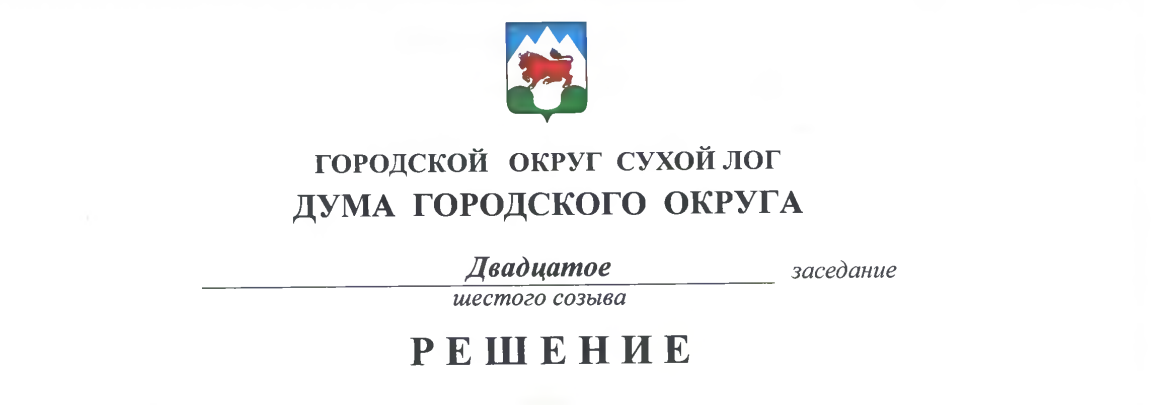 от 31.01.2019 года                                                                                     № 145-РДО внесении изменений в Решение Думы городского округа от 28 октября 2010 года № 307-РД «О Финансовом управлении Администрации городского округа Сухой Лог»В соответствии с Бюджетным кодексом Российской Федерации и Федеральным законом от 06 октября 2003 года № 131-ФЗ «Об общих принципах организации местного самоуправления в Российской Федерации», руководствуясь Уставом городского округа Сухой Лог, Дума городского округаРЕШИЛА:1. Внести следующие изменения в Положение о Финансовом управлении Администрации городского округа Сухой Лог, утвержденное решением Думы городского округа от 28 октября 2010 года № 307-РД, с изменениями, внесенными решениями Думы городского округа от 28.02.2013 №109-РД, от 27.03.2014 №222-РД, от 31.03.2016 №426-РД:1) пункт 4 изложить в следующей редакции:«4. Финансовое управление в своей деятельности подчиняется Главе городского округа Сухой Лог.»;2) пункт 10.1 признать утратившим силу;3) дополнить пунктом 12.1 следующего содержания:«12.1. Заместитель начальника и главный бухгалтер Финансового управления назначаются на должности по согласованию с Главой городского округа.»;4) пункт 13 дополнить подпунктом 3.1 следующего содержания:«3.1) назначает заместителя начальника, начальников отделов;»;5) подпункт 5 пункта 13 изложить в следующей редакции:«5) осуществляет полномочия представителя нанимателя (работодателя) в отношении муниципальных служащих Финансового управления и работников Финансового управления, не являющихся муниципальными служащими, в том числе заключает, изменяет, расторгает трудовые договоры (контракты), утверждает должностные инструкции, принимает решения о проведении служебных проверок, применении дисциплинарных взысканий и поощрений;»;6) пункт 13 дополнить подпунктом 8.1 следующего содержания: «8.1) утверждает штатное расписание Финансового управления в пределах установленной Главой городского округа штатной численности работников Финансового управления;»;7) дополнить пунктом 15.1 следующего содержания:«15.1. Штатная численность работников Финансового управления и фонд оплаты труда утверждаются Главой городского округа Сухой Лог.»;8) пункт 16 дополнить подпунктом 6.1 следующего содержания:«6.1) представлять на утверждение Главы городского округа штатное расписание Финансового управления в пределах сметы;»;9) пункт 16 дополнить подпунктом 10 следующего содержания:«10) применять к работникам Финансового управления меры поощрения и налагать на них взыскания в соответствии с действующим законодательством;»;10) пункт 16 дополнить подпунктом 15.1 следующего содержания:«15.1) обеспечивать соблюдение действующего трудового законодательства, требования охраны труда, техники, общей и пожарной безопасности, производственной санитарии для работников в соответствии с законодательством; организовывать мероприятия, обеспечивающие безопасные условия труда, предупреждение производственного травматизма и аварийных ситуаций;»;11) пункт 21 Главы 7 считать пунктом 24.1.2. Опубликовать настоящее Решение в газете «Знамя Победы» и разместить на официальном сайте городского округа Сухой Лог.3. Контроль исполнения настоящего Решения возложить на постоянную мандатную комиссию (И.В. Коновалова).Председатель Думы городского округа				Е.Г. БыковГлава городского округа						Р.Ю. Валов